      KEMENTRIAN AGAMA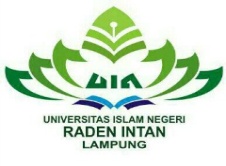 UNIVERSITAS ISLAM NEGERIRADEN INTAN LAMPUNG		                FAKULTAS USHULUDDIN DAN STUDI AGAMAAlamat : Jl, Letkol. H. Endro Suratmin, Universitas Islam Negeri Raden Intan, Sukarame, Bandar Lampung Telp. 0721-703278PERSYARATAN SIDANG JUDULNama		: NPM		: Prodi		: Judul 		: 1.		  2. NoSyarat AdministrasiKelengkapan Kelengkapan NoSyarat AdministrasiYa Tidak 1Keterangan Persetujuan Pembimbing2Fc Proposal 8 Rangkap